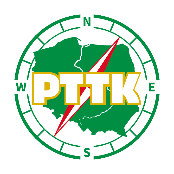 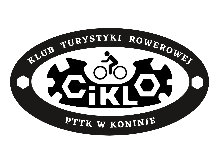 XXXVIII OGÓLNOPOLSKI RAJD BURSZTYNOWYczyli ROWEREM przez POWIAT KONIŃSKI
pod patronatem Starosty KonińskiegoStanisława BielikaŻychlin - 30.06.- 02.07.- 2023 rokuRajd organizuje Oddział PTTK w Koninie  KTR Ciklo PTTK w KoninieREGULAMIN RAJDU ROWEROWEGOCel imprezy:
Popularyzacja turystyki rowerowej, aktywnego wypoczynku na rowerach oraz poznawanie terenów powiatu konińskiego.Organizację rajdu wsparli: - Starosta Powiatu Konińskiego- Miasto Konin- WORD w Koninie- Gmina Stare Miasto- Gmina Rychwał- Gmina Rzgów- LOT Marina- Zespół Szkół Ekonomiczno-Usługowych w ŻychlinieObowiązki uczestników: Posiadanie dowodu tożsamości oraz sprawnego roweru. Przestrzeganie przepisów Kodeksu Drogowego.Przestrzeganie “Karty Turysty” i regulaminu rajdu.Zapisy przyjmuje i informacji udziela: KTR Ciklo PTTK w Koniniee-mail: ciklokonin@op.pl 
tel. 664 064 997 Władysław WojtulewiczWpłata na organizację rajdu: 175 zł Wpłata na Komitet Rodzicielski szkoły  6,- (gotówką na miejscu)  
Zgłoszenia do 22 czerwca 2023. 
Po terminie nie gwarantujemy wszystkich świadczeń i przyjęcia na rajd. P                 Wpłaty: PTTK Oddział w Koninie, ul. Kolejowa 11                        PKO SA 39 1240 1415 1111 0010 9158 08861. Zgłoszenia na karcie zgłoszeń lub wg tej karty emailem. 2. Rajd odbędzie się bez względu na pogodę. 3. W razie nieprzybycia wpłata organizacyjna nie podlega zwrotowi. 4. Ilość miejsc: 80. O przyjęciu decyduje kolejność zgłoszeń. 5. Osoby niepełnoletnie przyjmowane są tylko pod opieką osób dorosłych. Dane opiekuna podać w karcie zgłoszenia. 6. Członkowie PTTK są ubezpieczeni w ramach składki, pozostali ubezpieczają się we własnym zakresie. 7. Organizatorzy nie biorą odpowiedzialności za szkody wyrządzone przez uczestnika rajdu i szkody wyrządzone uczestnikom przez osoby trzecie. 8. Rajd jest organizowany zgodnie ze statutem PTTK.9. Wpłata organizacyjna przeznaczona jest wyłącznie na cele organizacji rajdu. 10. Interpretacja regulaminu należy do Kierownictwa Rajdu.11. Uczestnik wyraża zgodę na publikację zdjęć z rajdu ze swoim wizerunkiem.               KIEROWNICTWO RAJDU:Komandor 	                                     Władysław Wojtulewicz  664 064 997Wicekomandor                                        Mirosław Sosiński  Osoba odpowiedzialna za trasę – prowadzący rajd                                 Paweł SosińskiSekretariat   	                                    Paweł Hejman   ciklokonin@op.pl Organizatorzy zapewniają:- atrakcyjną trasę, - zakwaterowanie w Internacie ZSE-U im. Fryderyka Chopina w Żychlinie ul. Parkowa 2 62-571 Żychlin - pokoje 1, 2 i 3 osobowe - nagrody dla zwycięzców konkursów, - wyżywienie w Żychlinie i posiłek na trasie,BAZA: Kompleks – Szkoła, Stołówka, Internat Zespołu Szkół Ekonomiczno-Usługowych im. Fryderyka Chopina w Żychlinie ul. Parkowa 2  62-571 Żychlin.PROGRAM RAJDU Piątek - od 16.00 przyjmowanie uczestników w Internacie ZSE-U im.F.Ch. w Żychlinie -18.15 uroczyste rozpoczęcie, 19.00 kolacja + niespodzianka.Sobota – 7-8 śniadanie; 8.30 wyjazd na trasę (turystyczny posiłek ok. godz. 1200 na trasie); - około 16.30 powrót do bazy; konkurs sprawnościowy WORD, obiadokolacja około 18.00, zabawa taneczna. Niedziela 8.00 – 9.00 śniadanie, 10.00 uroczyste zakończenie. 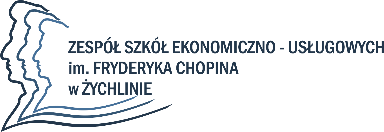 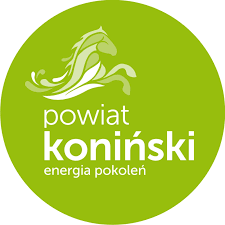 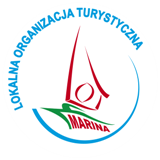 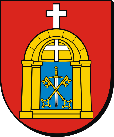 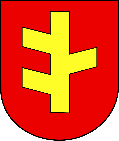 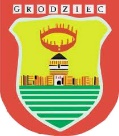 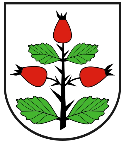 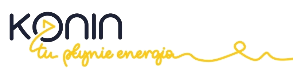 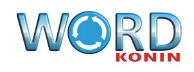 